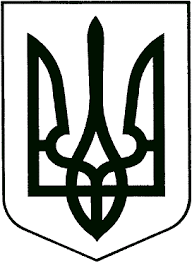 УКРАЇНАНОВОГРАД-ВОЛИНСЬКА МІСЬКА РАДАЖИТОМИРСЬКОЇ ОБЛАСТІРІШЕННЯдвадцять шоста  сесія                                                          		восьмого скликаннявід  			№ Про внесення змін до Переліку  адміністративних послуг,  які   надаються   через Центр  надання адміністративних послуг Новоград-Волинської міської радиКеруючись статтею 25 Закону України «Про місцеве самоврядування в Україні», Законом України «Про адміністративні послуги», розпорядженням Кабінету Міністрів України від 16.05.2014 року № 523 «Деякі питання надання адміністративних послуг органів виконавчої влади через центри надання адміністративних послуг» зі змінами, постановою Кабінету Міністрів України «Деякі питання декларування і реєстрації місця проживання та ведення реєстрів територіальних громад» від 07.02.2022 року № 265, з метою приведення у відповідність Переліку адміністративних послуг, що надаються через Центр надання адміністративних послуг міської ради, міська рада ВИРІШИЛА:Внести зміни до Переліку адміністративних послуг, які надаються через Центр надання адміністративних послуг Новоград-Волинської міської ради затвердженого рішенням міської ради від 24.02.2022 року № 479, а саме:Доповнити розділ V. Послуги, що надаються Новоград-Волинським відділом УДМС у Житомирській області, новими пунктами 133-140 (додається).Розділ VI. Послуги, що надаються відділом ведення реєстру територіальної громади Центру надання адміністративних послуг міської ради, викласти в новій редакції (додається).Пункти Переліку 140-434 вважати пунктами 148-442 відповідно.2. Контроль за виконанням цього рішення покласти на постійну комісію міської ради з питань бюджету територіальної громади, комунальної власності та економічного розвитку та заступника міського голови Гудзь І.Л.Міський голова                                                                 	       Микола БОРОВЕЦЬПерелік  адміністративнихпослуг,  які   надаються   через Центр  надання адміністративних послуг Новоград-Волинської міської радиСекретар міської ради														Оксана ГВОЗДЕНКОДодатокдо рішення міської радивід                             № № з/пІдентифікатор за Гідом державних послугІдентифікатор за Гідом державних послугНайменування адміністративної послугиАдміністративний органПравові підстави надання адміністративних послугV. Послуги, що надаються Новоград-Волинським відділом УДМС у Житомирській областіV. Послуги, що надаються Новоград-Волинським відділом УДМС у Житомирській областіV. Послуги, що надаються Новоград-Волинським відділом УДМС у Житомирській областіV. Послуги, що надаються Новоград-Волинським відділом УДМС у Житомирській областіV. Послуги, що надаються Новоград-Волинським відділом УДМС у Житомирській областіV. Послуги, що надаються Новоград-Волинським відділом УДМС у Житомирській області133.00023Оформлення і видача паспорта громадянина України з безконтактним електронним носієм вперше після досягнення 14-річного вікуОформлення і видача паспорта громадянина України з безконтактним електронним носієм вперше після досягнення 14-річного вікуНовоград-Волинський відділ УДМС у Житомирській областіЗакон України «Про Єдиний державний демографічний реєстр та документи, що підтверджують громадянство України, посвідчують особу чи її спеціальний статус»134.00025Оформлення і видача паспорта громадянина України з безконтактним електронним носієм у зв’язку з втратою/викраденням паспорта громадянина України з безконтактним електронним носіємОформлення і видача паспорта громадянина України з безконтактним електронним носієм у зв’язку з втратою/викраденням паспорта громадянина України з безконтактним електронним носієм-/--/-135.00287Оформлення і видача паспорта громадянина України з безконтактним електронним носієм у зв’язку з втратою/викраденням паспорта громадянина України зразка 1994 року (у формі книжечки)Оформлення і видача паспорта громадянина України з безконтактним електронним носієм у зв’язку з втратою/викраденням паспорта громадянина України зразка 1994 року (у формі книжечки)-/-Постанова Верховної Ради України від 26 червня 1992 р. № 2503-XII «Про затвердження положень про паспорт громадянина України та про паспорт громадянина України для виїзду за кордон», Закон України «Про Єдиний державний демографічний реєстр та документи, що підтверджують громадянство України, посвідчують особу чи її спеціальний статус»136.00285Оформлення і видача паспорта громадянина України з безконтактним електронним носієм у разі обміну паспорта громадянина України (у формі картки) у зв’язку: із зміною інформації, внесеної до паспорта (крім додаткової змінної інформації); отримання реєстраційного номера облікової картки платника податків з державного реєстру фізичних осіб - платників податків (РНОКПП) або повідомлення про відмову від прийняття зазначеного номера (за бажанням); виявлення помилки в інформації, внесеній до паспорта; закінчення строку дії паспорта; непридатності паспорта для подальшого використанняОформлення і видача паспорта громадянина України з безконтактним електронним носієм у разі обміну паспорта громадянина України (у формі картки) у зв’язку: із зміною інформації, внесеної до паспорта (крім додаткової змінної інформації); отримання реєстраційного номера облікової картки платника податків з державного реєстру фізичних осіб - платників податків (РНОКПП) або повідомлення про відмову від прийняття зазначеного номера (за бажанням); виявлення помилки в інформації, внесеній до паспорта; закінчення строку дії паспорта; непридатності паспорта для подальшого використання-/-Закон України «Про Єдиний державний демографічний реєстр та документи, що підтверджують громадянство України, посвідчують особу чи її спеціальний статус»137.00277Оформлення і видача паспорта громадянина України з безконтактним електронним носієм у разі обміну паспорта громадянина України зразка 1994 року (у формі книжечки) у зв’язку: із зміною інформації, внесеної до паспорта (прізвища, імені, по батькові, дати народження, місця народження); виявлення помилки в інформації, внесеної до паспорта; непридатності паспорта для подальшого використання; якщо особа досягла 25- чи 45-річного віку та не звернулася в установленому законодавством порядку не пізніше як через місяць після досягнення відповідного віку для вклеювання до паспорта громадянина України зразка 1994 року нових фотокарток; у разі обміну паспорта громадянина України зразка 1994 року на паспорт громадянина України з безконтактним електронним носієм (за бажанням)Оформлення і видача паспорта громадянина України з безконтактним електронним носієм у разі обміну паспорта громадянина України зразка 1994 року (у формі книжечки) у зв’язку: із зміною інформації, внесеної до паспорта (прізвища, імені, по батькові, дати народження, місця народження); виявлення помилки в інформації, внесеної до паспорта; непридатності паспорта для подальшого використання; якщо особа досягла 25- чи 45-річного віку та не звернулася в установленому законодавством порядку не пізніше як через місяць після досягнення відповідного віку для вклеювання до паспорта громадянина України зразка 1994 року нових фотокарток; у разі обміну паспорта громадянина України зразка 1994 року на паспорт громадянина України з безконтактним електронним носієм (за бажанням)-/-Постанова Верховної Ради України від 26 червня 1992 р. № 2503-XII «Про затвердження положень про паспорт громадянина України та про паспорт громадянина України для виїзду за кордон», Закон України «Про Єдиний державний демографічний реєстр та документи, що підтверджують громадянство України, посвідчують особу чи її спеціальний статус»138.00027Оформлення і видача паспорта громадянина України для виїзду за кордон з безконтактним електронним носіємОформлення і видача паспорта громадянина України для виїзду за кордон з безконтактним електронним носієм-/-Закон України «Про Єдиний державний демографічний реєстр та документи, що підтверджують громадянство України, посвідчують особу чи її спеціальний статус»139.00028Оформлення і видача паспорта громадянина України для виїзду за кордон з безконтактним електронним носієм замість втраченого або викраденогоОформлення і видача паспорта громадянина України для виїзду за кордон з безконтактним електронним носієм замість втраченого або викраденого-/--/-140.00274Оформлення і видача паспорта громадянина України для виїзду за кордон з безконтактним електронним носієм у зв’язку з обміном у разі: зміни інформації, внесеної до паспорта для виїзду за кордон; виявлення помилки в інформації, внесеній до паспорта для виїзду за кордон; закінчення строку дії паспорта для виїзду за кордон; непридатності паспорта для виїзду за кордон для подальшого використанняОформлення і видача паспорта громадянина України для виїзду за кордон з безконтактним електронним носієм у зв’язку з обміном у разі: зміни інформації, внесеної до паспорта для виїзду за кордон; виявлення помилки в інформації, внесеній до паспорта для виїзду за кордон; закінчення строку дії паспорта для виїзду за кордон; непридатності паспорта для виїзду за кордон для подальшого використання-/-Закон України «Про Єдиний державний демографічний реєстр та документи, що підтверджують громадянство України, посвідчують особу чи її спеціальний статус»»VI. Послуги, що надаються відділом ведення реєстру територіальної громади Центру надання адміністративних послуг міської радиVI. Послуги, що надаються відділом ведення реєстру територіальної громади Центру надання адміністративних послуг міської радиVI. Послуги, що надаються відділом ведення реєстру територіальної громади Центру надання адміністративних послуг міської радиVI. Послуги, що надаються відділом ведення реєстру територіальної громади Центру надання адміністративних послуг міської радиVI. Послуги, що надаються відділом ведення реєстру територіальної громади Центру надання адміністративних послуг міської радиVI. Послуги, що надаються відділом ведення реєстру територіальної громади Центру надання адміністративних послуг міської ради141.00034Реєстрація місця проживанняРеєстрація місця проживанняСпеціаліст відділу ведення реєстру територіальної громади ЦНАП міської радиЗакон України «Про місцеве самоврядування в Україні», Закон України «Про надання публічних (електронних публічних) послуг щодо декларування та реєстрації місця проживання в Україні», постанова КМУ від 07.02.2022 № 265 «Деякі питання декларування і реєстрації місця проживання та ведення реєстрів територіальних громад», постанова КМУ від 24.12.2019 № 1113 «Про запровадження експериментального проекту щодо спрощення процесу перевірки факту оплати адміністративних та інших послуг з використанням програмного продукту «check»»142.01217Реєстрація місця проживання дитини до 14 роківРеєстрація місця проживання дитини до 14 років-/--/-143.00037Зняття із задекларованого/зареєстрованого місця проживання Зняття із задекларованого/зареєстрованого місця проживання -/-Закон України «Про місцеве самоврядування в Україні», Закон України «Про надання публічних (електронних публічних) послуг щодо декларування та реєстрації місця проживання в Україні», постанова КМУ від 07.02.2022 № 265 «Деякі питання декларування і реєстрації місця проживання та ведення реєстрів територіальних громад», постанова КМУ від 24.12.2019 № 1113 «Про запровадження експериментального проекту щодо спрощення процесу перевірки факту оплати адміністративних та інших послуг з використанням програмного продукту «check»»144.00040Реєстрація місця перебуванняРеєстрація місця перебування-/-Закон України «Про місцеве самоврядування в Україні», Закон України «Про надання публічних (електронних публічних) послуг щодо декларування та реєстрації місця проживання в Україні», Закон України «Про біженців та осіб, які потребують додаткового або тимчасового захисту», постанова КМУ від 07.02.2022 № 265 «Деякі питання декларування і реєстрації місця проживання та ведення реєстрів територіальних громад»145.00038Видача витягу з реєстру територіальної громадиВидача витягу з реєстру територіальної громади-/-Закон України «Про надання публічних (електронних публічних) послуг щодо декларування та реєстрації місця проживання в Україні», постанова КМУ від 07.02.2022 № 265 «Деякі питання декларування і реєстрації місця проживання та ведення реєстрів територіальних громад»146.00201Видача довідки про зареєстрованих у житловому приміщенні/будинку осібВидача довідки про зареєстрованих у житловому приміщенні/будинку осіб-/-Закон України «Про надання публічних (електронних публічних) послуг щодо декларування та реєстрації місця проживання в Україні»147.01377Внесення змін до інформації в Реєстрі територіальної громадиВнесення змін до інформації в Реєстрі територіальної громади-/--/-